ENDS:Barton Core Priorities/Strategic Plan Goals Drive Student Success1. Advance student entry, reentry, retention and completion strategies.2. Commit to excellence in teaching and learning.Cultivate Community Engagement3. Expand partnerships across the institution.4. Reinforce public recognition of Barton Community College.5. Foster a climate of inclusivity so students, employees, and communities are welcomed, supported, and valued for their contributions.Emphasize Institutional Effectiveness6. Develop, enhance, and align business processes.7. Manifest an environment that supports the mission of the college.Optimize Employee Experience8. Promote an environment that recognizes and supports employee engagement, innovation, collaboration, and growth.9. Develop, enhance, and align business human resource processes.AGENDA/MINUTESAGENDA/MINUTESTeam NameAcademic Integrity Council Date10/27/2021Time3:30 – 4:30 pmLocationZoom https://zoom.us/my/elainesimmons FacilitatorFacilitatorElaine SimmonsElaine SimmonsElaine SimmonsElaine SimmonsElaine SimmonsRecorderSarah RiegelSarah RiegelSarah RiegelSarah RiegelTeam membersTeam membersTeam membersTeam membersTeam membersTeam membersTeam membersTeam membersTeam membersTeam membersPresent  XAbsent   OPresent  XAbsent   OxAmanda AllibandAmanda AllibandoJanet BalkoAngela CampbellAngela CampbellAngela CampbellxxDeanna HeierxKathy KottasKathy KottasxKarly LittlexStephanie JoinerStephanie JoinerStephanie JoinerooTerri MebanexAngie MaddyAngie MaddyxClaudia MatherxLee MillerLee MillerLee MillerxxKurt TealxAndrea ThompsonAndrea ThompsonGuestsGuestsGuestsGuestsGuestsGuestsGuestsGuestsGuestsGuestsGuestsGuestsTopics/NotesTopics/NotesTopics/NotesTopics/NotesTopics/NotesTopics/NotesTopics/NotesTopics/NotesTopics/NotesTopics/NotesTopics/NotesReporterAcademic Integrity Procedurehttps://docs.bartonccc.edu/procedures/2502-academicintegrity.pdfAcademic Integrity Procedurehttps://docs.bartonccc.edu/procedures/2502-academicintegrity.pdfAcademic Integrity Procedurehttps://docs.bartonccc.edu/procedures/2502-academicintegrity.pdfAcademic Integrity Procedurehttps://docs.bartonccc.edu/procedures/2502-academicintegrity.pdfAcademic Integrity Procedurehttps://docs.bartonccc.edu/procedures/2502-academicintegrity.pdfAcademic Integrity Procedurehttps://docs.bartonccc.edu/procedures/2502-academicintegrity.pdfAcademic Integrity Procedurehttps://docs.bartonccc.edu/procedures/2502-academicintegrity.pdfAcademic Integrity Procedurehttps://docs.bartonccc.edu/procedures/2502-academicintegrity.pdfAcademic Integrity Procedurehttps://docs.bartonccc.edu/procedures/2502-academicintegrity.pdfAcademic Integrity Procedurehttps://docs.bartonccc.edu/procedures/2502-academicintegrity.pdfAcademic Integrity Procedurehttps://docs.bartonccc.edu/procedures/2502-academicintegrity.pdfAllAI Student Seminars https://use.vg/hfSLK1Held during AI week – Oct 18-2235 students attendedMost student cheat due to emotional reasons Students don’t have a deep understanding of authorized vs. unauthorized sources and collaboration vs. collusion Possibly offer pop-up AI seminars for instructors AI Student Seminars https://use.vg/hfSLK1Held during AI week – Oct 18-2235 students attendedMost student cheat due to emotional reasons Students don’t have a deep understanding of authorized vs. unauthorized sources and collaboration vs. collusion Possibly offer pop-up AI seminars for instructors AI Student Seminars https://use.vg/hfSLK1Held during AI week – Oct 18-2235 students attendedMost student cheat due to emotional reasons Students don’t have a deep understanding of authorized vs. unauthorized sources and collaboration vs. collusion Possibly offer pop-up AI seminars for instructors AI Student Seminars https://use.vg/hfSLK1Held during AI week – Oct 18-2235 students attendedMost student cheat due to emotional reasons Students don’t have a deep understanding of authorized vs. unauthorized sources and collaboration vs. collusion Possibly offer pop-up AI seminars for instructors AI Student Seminars https://use.vg/hfSLK1Held during AI week – Oct 18-2235 students attendedMost student cheat due to emotional reasons Students don’t have a deep understanding of authorized vs. unauthorized sources and collaboration vs. collusion Possibly offer pop-up AI seminars for instructors AI Student Seminars https://use.vg/hfSLK1Held during AI week – Oct 18-2235 students attendedMost student cheat due to emotional reasons Students don’t have a deep understanding of authorized vs. unauthorized sources and collaboration vs. collusion Possibly offer pop-up AI seminars for instructors AI Student Seminars https://use.vg/hfSLK1Held during AI week – Oct 18-2235 students attendedMost student cheat due to emotional reasons Students don’t have a deep understanding of authorized vs. unauthorized sources and collaboration vs. collusion Possibly offer pop-up AI seminars for instructors AI Student Seminars https://use.vg/hfSLK1Held during AI week – Oct 18-2235 students attendedMost student cheat due to emotional reasons Students don’t have a deep understanding of authorized vs. unauthorized sources and collaboration vs. collusion Possibly offer pop-up AI seminars for instructors AI Student Seminars https://use.vg/hfSLK1Held during AI week – Oct 18-2235 students attendedMost student cheat due to emotional reasons Students don’t have a deep understanding of authorized vs. unauthorized sources and collaboration vs. collusion Possibly offer pop-up AI seminars for instructors AI Student Seminars https://use.vg/hfSLK1Held during AI week – Oct 18-2235 students attendedMost student cheat due to emotional reasons Students don’t have a deep understanding of authorized vs. unauthorized sources and collaboration vs. collusion Possibly offer pop-up AI seminars for instructors AI Student Seminars https://use.vg/hfSLK1Held during AI week – Oct 18-2235 students attendedMost student cheat due to emotional reasons Students don’t have a deep understanding of authorized vs. unauthorized sources and collaboration vs. collusion Possibly offer pop-up AI seminars for instructors StephanieAI Wheel – Student Obligations 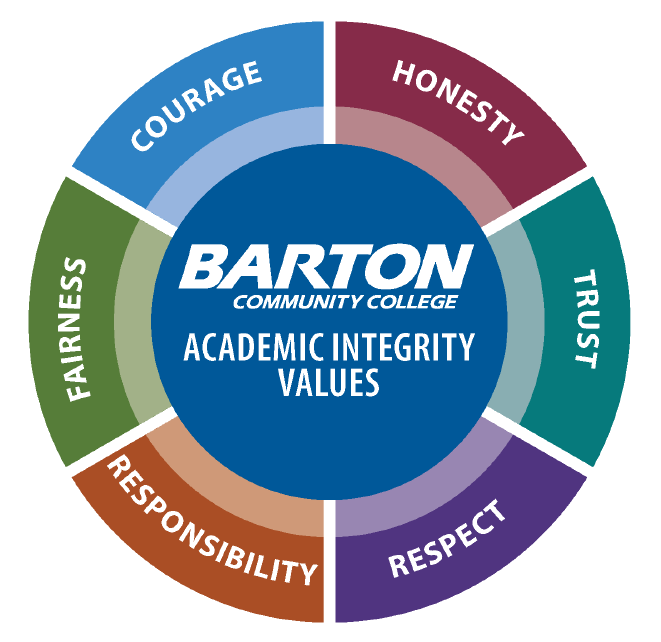 Want to pull out the college obligations so it’s only student obligations for BOL orientation AI Wheel – Student Obligations Want to pull out the college obligations so it’s only student obligations for BOL orientation AI Wheel – Student Obligations Want to pull out the college obligations so it’s only student obligations for BOL orientation AI Wheel – Student Obligations Want to pull out the college obligations so it’s only student obligations for BOL orientation AI Wheel – Student Obligations Want to pull out the college obligations so it’s only student obligations for BOL orientation AI Wheel – Student Obligations Want to pull out the college obligations so it’s only student obligations for BOL orientation AI Wheel – Student Obligations Want to pull out the college obligations so it’s only student obligations for BOL orientation AI Wheel – Student Obligations Want to pull out the college obligations so it’s only student obligations for BOL orientation AI Wheel – Student Obligations Want to pull out the college obligations so it’s only student obligations for BOL orientation AI Wheel – Student Obligations Want to pull out the college obligations so it’s only student obligations for BOL orientation AI Wheel – Student Obligations Want to pull out the college obligations so it’s only student obligations for BOL orientation ClaudiaAcademic Integrity Week (Fair) Debrief35 people participated in the fair – couldn’t track the number unless they filled out the surveyKarly is going to send it out againElaine will talk about it at the USD meeting next weekThose that completed the survey will receive a swag packetKarly sent out poster survey – 12 people requested postersAcademic Integrity Week (Fair) Debrief35 people participated in the fair – couldn’t track the number unless they filled out the surveyKarly is going to send it out againElaine will talk about it at the USD meeting next weekThose that completed the survey will receive a swag packetKarly sent out poster survey – 12 people requested postersAcademic Integrity Week (Fair) Debrief35 people participated in the fair – couldn’t track the number unless they filled out the surveyKarly is going to send it out againElaine will talk about it at the USD meeting next weekThose that completed the survey will receive a swag packetKarly sent out poster survey – 12 people requested postersAcademic Integrity Week (Fair) Debrief35 people participated in the fair – couldn’t track the number unless they filled out the surveyKarly is going to send it out againElaine will talk about it at the USD meeting next weekThose that completed the survey will receive a swag packetKarly sent out poster survey – 12 people requested postersAcademic Integrity Week (Fair) Debrief35 people participated in the fair – couldn’t track the number unless they filled out the surveyKarly is going to send it out againElaine will talk about it at the USD meeting next weekThose that completed the survey will receive a swag packetKarly sent out poster survey – 12 people requested postersAcademic Integrity Week (Fair) Debrief35 people participated in the fair – couldn’t track the number unless they filled out the surveyKarly is going to send it out againElaine will talk about it at the USD meeting next weekThose that completed the survey will receive a swag packetKarly sent out poster survey – 12 people requested postersAcademic Integrity Week (Fair) Debrief35 people participated in the fair – couldn’t track the number unless they filled out the surveyKarly is going to send it out againElaine will talk about it at the USD meeting next weekThose that completed the survey will receive a swag packetKarly sent out poster survey – 12 people requested postersAcademic Integrity Week (Fair) Debrief35 people participated in the fair – couldn’t track the number unless they filled out the surveyKarly is going to send it out againElaine will talk about it at the USD meeting next weekThose that completed the survey will receive a swag packetKarly sent out poster survey – 12 people requested postersAcademic Integrity Week (Fair) Debrief35 people participated in the fair – couldn’t track the number unless they filled out the surveyKarly is going to send it out againElaine will talk about it at the USD meeting next weekThose that completed the survey will receive a swag packetKarly sent out poster survey – 12 people requested postersAcademic Integrity Week (Fair) Debrief35 people participated in the fair – couldn’t track the number unless they filled out the surveyKarly is going to send it out againElaine will talk about it at the USD meeting next weekThose that completed the survey will receive a swag packetKarly sent out poster survey – 12 people requested postersAcademic Integrity Week (Fair) Debrief35 people participated in the fair – couldn’t track the number unless they filled out the surveyKarly is going to send it out againElaine will talk about it at the USD meeting next weekThose that completed the survey will receive a swag packetKarly sent out poster survey – 12 people requested postersContinued AI Awareness/PD ActivitiesCougar TALEs observation – there are still questions/confusion about the difference between the basic academic integrity form and the XF formWhat is available to new hires to orient them to our Academic Integrity values, procedure and processes?  Can something bet packaged that could be sent to new hires on behalf of the Council? (Boot Camp – new faculty AI presence)Swag that we decide on for new faculty/adjuncts could promote academic integrityNew hires receive a welcome letter with the hope of adding something that will alert them to Academic IntegrityOngoing Resources:  Videos, PD Sessions Recordings, PD Opportunities, Other? AI and Center Webpages – have resources available on the webpage (e.g. poster or swag requests)SAD Shell – open to all Barton studentsCEP Orientation Shell – open to all CEP instructors, includes an AI component AI Shell – open to Karly’s middle school and high school contacts and Barton faculty Instructional Technology Fair – includes an AI component Course Binder ProjectThe Center is reaching out to all new employees, talk to faculty about course design, talk to Lee about OER, compliance and can also include Academic Integrity procedure/process (Boot Camp concept)Promotional Project – SwagInclude integrity related quotes from recognizable people If we produce the items internally we could personalize the items for studentsPossible items: lanyards, click pens with highlighter, t-shirts, water bottles, notebooks, stickers of the AI wheel, pins of the AI wheel, magnets Ask instructors what their students have on their person to determine what students would actually use…lanyards, key chains, water bottlesEmail sent to instruction+ 8/14/21 asking for feedbackHow would we distribute it?  The challenge would be distribution to online students Student success packets – could we collaborate with Student Services, Center for Academic Development (Stephanie)Project to create AI awareness to students, faculty and staff Combine the promotional items for students with the professional development for faculty and staff into one project Possible roll out in springCougar Tales – at least once a year have an AI presentation Continued Integrity Campaign PlansVideos of the integrity pillars are published to the SAD shellWant to get in front of middle school and high school studentsInclude Deanna’s interactive pieces Is there a nomination process for new AI ambassadors? New ambassadors will be selected every 2 years Talk about Karly’s posters and athletics posters and their use – there is a poster Connie created that we can useStudent PresentationsContinued AI Awareness/PD ActivitiesCougar TALEs observation – there are still questions/confusion about the difference between the basic academic integrity form and the XF formWhat is available to new hires to orient them to our Academic Integrity values, procedure and processes?  Can something bet packaged that could be sent to new hires on behalf of the Council? (Boot Camp – new faculty AI presence)Swag that we decide on for new faculty/adjuncts could promote academic integrityNew hires receive a welcome letter with the hope of adding something that will alert them to Academic IntegrityOngoing Resources:  Videos, PD Sessions Recordings, PD Opportunities, Other? AI and Center Webpages – have resources available on the webpage (e.g. poster or swag requests)SAD Shell – open to all Barton studentsCEP Orientation Shell – open to all CEP instructors, includes an AI component AI Shell – open to Karly’s middle school and high school contacts and Barton faculty Instructional Technology Fair – includes an AI component Course Binder ProjectThe Center is reaching out to all new employees, talk to faculty about course design, talk to Lee about OER, compliance and can also include Academic Integrity procedure/process (Boot Camp concept)Promotional Project – SwagInclude integrity related quotes from recognizable people If we produce the items internally we could personalize the items for studentsPossible items: lanyards, click pens with highlighter, t-shirts, water bottles, notebooks, stickers of the AI wheel, pins of the AI wheel, magnets Ask instructors what their students have on their person to determine what students would actually use…lanyards, key chains, water bottlesEmail sent to instruction+ 8/14/21 asking for feedbackHow would we distribute it?  The challenge would be distribution to online students Student success packets – could we collaborate with Student Services, Center for Academic Development (Stephanie)Project to create AI awareness to students, faculty and staff Combine the promotional items for students with the professional development for faculty and staff into one project Possible roll out in springCougar Tales – at least once a year have an AI presentation Continued Integrity Campaign PlansVideos of the integrity pillars are published to the SAD shellWant to get in front of middle school and high school studentsInclude Deanna’s interactive pieces Is there a nomination process for new AI ambassadors? New ambassadors will be selected every 2 years Talk about Karly’s posters and athletics posters and their use – there is a poster Connie created that we can useStudent PresentationsContinued AI Awareness/PD ActivitiesCougar TALEs observation – there are still questions/confusion about the difference between the basic academic integrity form and the XF formWhat is available to new hires to orient them to our Academic Integrity values, procedure and processes?  Can something bet packaged that could be sent to new hires on behalf of the Council? (Boot Camp – new faculty AI presence)Swag that we decide on for new faculty/adjuncts could promote academic integrityNew hires receive a welcome letter with the hope of adding something that will alert them to Academic IntegrityOngoing Resources:  Videos, PD Sessions Recordings, PD Opportunities, Other? AI and Center Webpages – have resources available on the webpage (e.g. poster or swag requests)SAD Shell – open to all Barton studentsCEP Orientation Shell – open to all CEP instructors, includes an AI component AI Shell – open to Karly’s middle school and high school contacts and Barton faculty Instructional Technology Fair – includes an AI component Course Binder ProjectThe Center is reaching out to all new employees, talk to faculty about course design, talk to Lee about OER, compliance and can also include Academic Integrity procedure/process (Boot Camp concept)Promotional Project – SwagInclude integrity related quotes from recognizable people If we produce the items internally we could personalize the items for studentsPossible items: lanyards, click pens with highlighter, t-shirts, water bottles, notebooks, stickers of the AI wheel, pins of the AI wheel, magnets Ask instructors what their students have on their person to determine what students would actually use…lanyards, key chains, water bottlesEmail sent to instruction+ 8/14/21 asking for feedbackHow would we distribute it?  The challenge would be distribution to online students Student success packets – could we collaborate with Student Services, Center for Academic Development (Stephanie)Project to create AI awareness to students, faculty and staff Combine the promotional items for students with the professional development for faculty and staff into one project Possible roll out in springCougar Tales – at least once a year have an AI presentation Continued Integrity Campaign PlansVideos of the integrity pillars are published to the SAD shellWant to get in front of middle school and high school studentsInclude Deanna’s interactive pieces Is there a nomination process for new AI ambassadors? New ambassadors will be selected every 2 years Talk about Karly’s posters and athletics posters and their use – there is a poster Connie created that we can useStudent PresentationsContinued AI Awareness/PD ActivitiesCougar TALEs observation – there are still questions/confusion about the difference between the basic academic integrity form and the XF formWhat is available to new hires to orient them to our Academic Integrity values, procedure and processes?  Can something bet packaged that could be sent to new hires on behalf of the Council? (Boot Camp – new faculty AI presence)Swag that we decide on for new faculty/adjuncts could promote academic integrityNew hires receive a welcome letter with the hope of adding something that will alert them to Academic IntegrityOngoing Resources:  Videos, PD Sessions Recordings, PD Opportunities, Other? AI and Center Webpages – have resources available on the webpage (e.g. poster or swag requests)SAD Shell – open to all Barton studentsCEP Orientation Shell – open to all CEP instructors, includes an AI component AI Shell – open to Karly’s middle school and high school contacts and Barton faculty Instructional Technology Fair – includes an AI component Course Binder ProjectThe Center is reaching out to all new employees, talk to faculty about course design, talk to Lee about OER, compliance and can also include Academic Integrity procedure/process (Boot Camp concept)Promotional Project – SwagInclude integrity related quotes from recognizable people If we produce the items internally we could personalize the items for studentsPossible items: lanyards, click pens with highlighter, t-shirts, water bottles, notebooks, stickers of the AI wheel, pins of the AI wheel, magnets Ask instructors what their students have on their person to determine what students would actually use…lanyards, key chains, water bottlesEmail sent to instruction+ 8/14/21 asking for feedbackHow would we distribute it?  The challenge would be distribution to online students Student success packets – could we collaborate with Student Services, Center for Academic Development (Stephanie)Project to create AI awareness to students, faculty and staff Combine the promotional items for students with the professional development for faculty and staff into one project Possible roll out in springCougar Tales – at least once a year have an AI presentation Continued Integrity Campaign PlansVideos of the integrity pillars are published to the SAD shellWant to get in front of middle school and high school studentsInclude Deanna’s interactive pieces Is there a nomination process for new AI ambassadors? New ambassadors will be selected every 2 years Talk about Karly’s posters and athletics posters and their use – there is a poster Connie created that we can useStudent PresentationsContinued AI Awareness/PD ActivitiesCougar TALEs observation – there are still questions/confusion about the difference between the basic academic integrity form and the XF formWhat is available to new hires to orient them to our Academic Integrity values, procedure and processes?  Can something bet packaged that could be sent to new hires on behalf of the Council? (Boot Camp – new faculty AI presence)Swag that we decide on for new faculty/adjuncts could promote academic integrityNew hires receive a welcome letter with the hope of adding something that will alert them to Academic IntegrityOngoing Resources:  Videos, PD Sessions Recordings, PD Opportunities, Other? AI and Center Webpages – have resources available on the webpage (e.g. poster or swag requests)SAD Shell – open to all Barton studentsCEP Orientation Shell – open to all CEP instructors, includes an AI component AI Shell – open to Karly’s middle school and high school contacts and Barton faculty Instructional Technology Fair – includes an AI component Course Binder ProjectThe Center is reaching out to all new employees, talk to faculty about course design, talk to Lee about OER, compliance and can also include Academic Integrity procedure/process (Boot Camp concept)Promotional Project – SwagInclude integrity related quotes from recognizable people If we produce the items internally we could personalize the items for studentsPossible items: lanyards, click pens with highlighter, t-shirts, water bottles, notebooks, stickers of the AI wheel, pins of the AI wheel, magnets Ask instructors what their students have on their person to determine what students would actually use…lanyards, key chains, water bottlesEmail sent to instruction+ 8/14/21 asking for feedbackHow would we distribute it?  The challenge would be distribution to online students Student success packets – could we collaborate with Student Services, Center for Academic Development (Stephanie)Project to create AI awareness to students, faculty and staff Combine the promotional items for students with the professional development for faculty and staff into one project Possible roll out in springCougar Tales – at least once a year have an AI presentation Continued Integrity Campaign PlansVideos of the integrity pillars are published to the SAD shellWant to get in front of middle school and high school studentsInclude Deanna’s interactive pieces Is there a nomination process for new AI ambassadors? New ambassadors will be selected every 2 years Talk about Karly’s posters and athletics posters and their use – there is a poster Connie created that we can useStudent PresentationsContinued AI Awareness/PD ActivitiesCougar TALEs observation – there are still questions/confusion about the difference between the basic academic integrity form and the XF formWhat is available to new hires to orient them to our Academic Integrity values, procedure and processes?  Can something bet packaged that could be sent to new hires on behalf of the Council? (Boot Camp – new faculty AI presence)Swag that we decide on for new faculty/adjuncts could promote academic integrityNew hires receive a welcome letter with the hope of adding something that will alert them to Academic IntegrityOngoing Resources:  Videos, PD Sessions Recordings, PD Opportunities, Other? AI and Center Webpages – have resources available on the webpage (e.g. poster or swag requests)SAD Shell – open to all Barton studentsCEP Orientation Shell – open to all CEP instructors, includes an AI component AI Shell – open to Karly’s middle school and high school contacts and Barton faculty Instructional Technology Fair – includes an AI component Course Binder ProjectThe Center is reaching out to all new employees, talk to faculty about course design, talk to Lee about OER, compliance and can also include Academic Integrity procedure/process (Boot Camp concept)Promotional Project – SwagInclude integrity related quotes from recognizable people If we produce the items internally we could personalize the items for studentsPossible items: lanyards, click pens with highlighter, t-shirts, water bottles, notebooks, stickers of the AI wheel, pins of the AI wheel, magnets Ask instructors what their students have on their person to determine what students would actually use…lanyards, key chains, water bottlesEmail sent to instruction+ 8/14/21 asking for feedbackHow would we distribute it?  The challenge would be distribution to online students Student success packets – could we collaborate with Student Services, Center for Academic Development (Stephanie)Project to create AI awareness to students, faculty and staff Combine the promotional items for students with the professional development for faculty and staff into one project Possible roll out in springCougar Tales – at least once a year have an AI presentation Continued Integrity Campaign PlansVideos of the integrity pillars are published to the SAD shellWant to get in front of middle school and high school studentsInclude Deanna’s interactive pieces Is there a nomination process for new AI ambassadors? New ambassadors will be selected every 2 years Talk about Karly’s posters and athletics posters and their use – there is a poster Connie created that we can useStudent PresentationsContinued AI Awareness/PD ActivitiesCougar TALEs observation – there are still questions/confusion about the difference between the basic academic integrity form and the XF formWhat is available to new hires to orient them to our Academic Integrity values, procedure and processes?  Can something bet packaged that could be sent to new hires on behalf of the Council? (Boot Camp – new faculty AI presence)Swag that we decide on for new faculty/adjuncts could promote academic integrityNew hires receive a welcome letter with the hope of adding something that will alert them to Academic IntegrityOngoing Resources:  Videos, PD Sessions Recordings, PD Opportunities, Other? AI and Center Webpages – have resources available on the webpage (e.g. poster or swag requests)SAD Shell – open to all Barton studentsCEP Orientation Shell – open to all CEP instructors, includes an AI component AI Shell – open to Karly’s middle school and high school contacts and Barton faculty Instructional Technology Fair – includes an AI component Course Binder ProjectThe Center is reaching out to all new employees, talk to faculty about course design, talk to Lee about OER, compliance and can also include Academic Integrity procedure/process (Boot Camp concept)Promotional Project – SwagInclude integrity related quotes from recognizable people If we produce the items internally we could personalize the items for studentsPossible items: lanyards, click pens with highlighter, t-shirts, water bottles, notebooks, stickers of the AI wheel, pins of the AI wheel, magnets Ask instructors what their students have on their person to determine what students would actually use…lanyards, key chains, water bottlesEmail sent to instruction+ 8/14/21 asking for feedbackHow would we distribute it?  The challenge would be distribution to online students Student success packets – could we collaborate with Student Services, Center for Academic Development (Stephanie)Project to create AI awareness to students, faculty and staff Combine the promotional items for students with the professional development for faculty and staff into one project Possible roll out in springCougar Tales – at least once a year have an AI presentation Continued Integrity Campaign PlansVideos of the integrity pillars are published to the SAD shellWant to get in front of middle school and high school studentsInclude Deanna’s interactive pieces Is there a nomination process for new AI ambassadors? New ambassadors will be selected every 2 years Talk about Karly’s posters and athletics posters and their use – there is a poster Connie created that we can useStudent PresentationsContinued AI Awareness/PD ActivitiesCougar TALEs observation – there are still questions/confusion about the difference between the basic academic integrity form and the XF formWhat is available to new hires to orient them to our Academic Integrity values, procedure and processes?  Can something bet packaged that could be sent to new hires on behalf of the Council? (Boot Camp – new faculty AI presence)Swag that we decide on for new faculty/adjuncts could promote academic integrityNew hires receive a welcome letter with the hope of adding something that will alert them to Academic IntegrityOngoing Resources:  Videos, PD Sessions Recordings, PD Opportunities, Other? AI and Center Webpages – have resources available on the webpage (e.g. poster or swag requests)SAD Shell – open to all Barton studentsCEP Orientation Shell – open to all CEP instructors, includes an AI component AI Shell – open to Karly’s middle school and high school contacts and Barton faculty Instructional Technology Fair – includes an AI component Course Binder ProjectThe Center is reaching out to all new employees, talk to faculty about course design, talk to Lee about OER, compliance and can also include Academic Integrity procedure/process (Boot Camp concept)Promotional Project – SwagInclude integrity related quotes from recognizable people If we produce the items internally we could personalize the items for studentsPossible items: lanyards, click pens with highlighter, t-shirts, water bottles, notebooks, stickers of the AI wheel, pins of the AI wheel, magnets Ask instructors what their students have on their person to determine what students would actually use…lanyards, key chains, water bottlesEmail sent to instruction+ 8/14/21 asking for feedbackHow would we distribute it?  The challenge would be distribution to online students Student success packets – could we collaborate with Student Services, Center for Academic Development (Stephanie)Project to create AI awareness to students, faculty and staff Combine the promotional items for students with the professional development for faculty and staff into one project Possible roll out in springCougar Tales – at least once a year have an AI presentation Continued Integrity Campaign PlansVideos of the integrity pillars are published to the SAD shellWant to get in front of middle school and high school studentsInclude Deanna’s interactive pieces Is there a nomination process for new AI ambassadors? New ambassadors will be selected every 2 years Talk about Karly’s posters and athletics posters and their use – there is a poster Connie created that we can useStudent PresentationsContinued AI Awareness/PD ActivitiesCougar TALEs observation – there are still questions/confusion about the difference between the basic academic integrity form and the XF formWhat is available to new hires to orient them to our Academic Integrity values, procedure and processes?  Can something bet packaged that could be sent to new hires on behalf of the Council? (Boot Camp – new faculty AI presence)Swag that we decide on for new faculty/adjuncts could promote academic integrityNew hires receive a welcome letter with the hope of adding something that will alert them to Academic IntegrityOngoing Resources:  Videos, PD Sessions Recordings, PD Opportunities, Other? AI and Center Webpages – have resources available on the webpage (e.g. poster or swag requests)SAD Shell – open to all Barton studentsCEP Orientation Shell – open to all CEP instructors, includes an AI component AI Shell – open to Karly’s middle school and high school contacts and Barton faculty Instructional Technology Fair – includes an AI component Course Binder ProjectThe Center is reaching out to all new employees, talk to faculty about course design, talk to Lee about OER, compliance and can also include Academic Integrity procedure/process (Boot Camp concept)Promotional Project – SwagInclude integrity related quotes from recognizable people If we produce the items internally we could personalize the items for studentsPossible items: lanyards, click pens with highlighter, t-shirts, water bottles, notebooks, stickers of the AI wheel, pins of the AI wheel, magnets Ask instructors what their students have on their person to determine what students would actually use…lanyards, key chains, water bottlesEmail sent to instruction+ 8/14/21 asking for feedbackHow would we distribute it?  The challenge would be distribution to online students Student success packets – could we collaborate with Student Services, Center for Academic Development (Stephanie)Project to create AI awareness to students, faculty and staff Combine the promotional items for students with the professional development for faculty and staff into one project Possible roll out in springCougar Tales – at least once a year have an AI presentation Continued Integrity Campaign PlansVideos of the integrity pillars are published to the SAD shellWant to get in front of middle school and high school studentsInclude Deanna’s interactive pieces Is there a nomination process for new AI ambassadors? New ambassadors will be selected every 2 years Talk about Karly’s posters and athletics posters and their use – there is a poster Connie created that we can useStudent PresentationsContinued AI Awareness/PD ActivitiesCougar TALEs observation – there are still questions/confusion about the difference between the basic academic integrity form and the XF formWhat is available to new hires to orient them to our Academic Integrity values, procedure and processes?  Can something bet packaged that could be sent to new hires on behalf of the Council? (Boot Camp – new faculty AI presence)Swag that we decide on for new faculty/adjuncts could promote academic integrityNew hires receive a welcome letter with the hope of adding something that will alert them to Academic IntegrityOngoing Resources:  Videos, PD Sessions Recordings, PD Opportunities, Other? AI and Center Webpages – have resources available on the webpage (e.g. poster or swag requests)SAD Shell – open to all Barton studentsCEP Orientation Shell – open to all CEP instructors, includes an AI component AI Shell – open to Karly’s middle school and high school contacts and Barton faculty Instructional Technology Fair – includes an AI component Course Binder ProjectThe Center is reaching out to all new employees, talk to faculty about course design, talk to Lee about OER, compliance and can also include Academic Integrity procedure/process (Boot Camp concept)Promotional Project – SwagInclude integrity related quotes from recognizable people If we produce the items internally we could personalize the items for studentsPossible items: lanyards, click pens with highlighter, t-shirts, water bottles, notebooks, stickers of the AI wheel, pins of the AI wheel, magnets Ask instructors what their students have on their person to determine what students would actually use…lanyards, key chains, water bottlesEmail sent to instruction+ 8/14/21 asking for feedbackHow would we distribute it?  The challenge would be distribution to online students Student success packets – could we collaborate with Student Services, Center for Academic Development (Stephanie)Project to create AI awareness to students, faculty and staff Combine the promotional items for students with the professional development for faculty and staff into one project Possible roll out in springCougar Tales – at least once a year have an AI presentation Continued Integrity Campaign PlansVideos of the integrity pillars are published to the SAD shellWant to get in front of middle school and high school studentsInclude Deanna’s interactive pieces Is there a nomination process for new AI ambassadors? New ambassadors will be selected every 2 years Talk about Karly’s posters and athletics posters and their use – there is a poster Connie created that we can useStudent PresentationsContinued AI Awareness/PD ActivitiesCougar TALEs observation – there are still questions/confusion about the difference between the basic academic integrity form and the XF formWhat is available to new hires to orient them to our Academic Integrity values, procedure and processes?  Can something bet packaged that could be sent to new hires on behalf of the Council? (Boot Camp – new faculty AI presence)Swag that we decide on for new faculty/adjuncts could promote academic integrityNew hires receive a welcome letter with the hope of adding something that will alert them to Academic IntegrityOngoing Resources:  Videos, PD Sessions Recordings, PD Opportunities, Other? AI and Center Webpages – have resources available on the webpage (e.g. poster or swag requests)SAD Shell – open to all Barton studentsCEP Orientation Shell – open to all CEP instructors, includes an AI component AI Shell – open to Karly’s middle school and high school contacts and Barton faculty Instructional Technology Fair – includes an AI component Course Binder ProjectThe Center is reaching out to all new employees, talk to faculty about course design, talk to Lee about OER, compliance and can also include Academic Integrity procedure/process (Boot Camp concept)Promotional Project – SwagInclude integrity related quotes from recognizable people If we produce the items internally we could personalize the items for studentsPossible items: lanyards, click pens with highlighter, t-shirts, water bottles, notebooks, stickers of the AI wheel, pins of the AI wheel, magnets Ask instructors what their students have on their person to determine what students would actually use…lanyards, key chains, water bottlesEmail sent to instruction+ 8/14/21 asking for feedbackHow would we distribute it?  The challenge would be distribution to online students Student success packets – could we collaborate with Student Services, Center for Academic Development (Stephanie)Project to create AI awareness to students, faculty and staff Combine the promotional items for students with the professional development for faculty and staff into one project Possible roll out in springCougar Tales – at least once a year have an AI presentation Continued Integrity Campaign PlansVideos of the integrity pillars are published to the SAD shellWant to get in front of middle school and high school studentsInclude Deanna’s interactive pieces Is there a nomination process for new AI ambassadors? New ambassadors will be selected every 2 years Talk about Karly’s posters and athletics posters and their use – there is a poster Connie created that we can useStudent PresentationsUpdated Academic Integrity Statement – Effective in Course Syllabi Spring 2022Academic Integrity is scholarship based on honesty, trust, respect, responsibility, fairness, and courage. Barton Community College pledges to uphold these core values of integrity in all aspects of teaching and learning. Students are the authors of submitted work and shall give credit to outside sources and other’s work or ideas. In all aspects undertaken by students, faculty, staff, and all other stakeholders of Barton Community College, the following pledge applies: On my honor as a Cougar, I am acting with integrity in academics. I am acting per personal and institutional values and refraining from any form of academic dishonesty, and I will not tolerate the academic dishonesty of others. Acts of academic dishonesty, intended or unintended, are subject to Procedure 2502 Academic Integrity and may result in the grade of XF. Barton defines an XF grade as failure as a result of a violation of Academic Integrity.VP Email Sent June 10thConcourse Update – Spring 2022AI Council Approvals (Full Statement) – have all this done by spring 2022:Enrollment Form (Lori) Enrollment Self-Serve (Lori) Portal (Claudia/Samantha) BOL Orientation (Claudia)Student Handbook (Angie) – this is done Student Orientation (Angie)Admissions Letter (Tana)Updated Academic Integrity Statement – Effective in Course Syllabi Spring 2022Academic Integrity is scholarship based on honesty, trust, respect, responsibility, fairness, and courage. Barton Community College pledges to uphold these core values of integrity in all aspects of teaching and learning. Students are the authors of submitted work and shall give credit to outside sources and other’s work or ideas. In all aspects undertaken by students, faculty, staff, and all other stakeholders of Barton Community College, the following pledge applies: On my honor as a Cougar, I am acting with integrity in academics. I am acting per personal and institutional values and refraining from any form of academic dishonesty, and I will not tolerate the academic dishonesty of others. Acts of academic dishonesty, intended or unintended, are subject to Procedure 2502 Academic Integrity and may result in the grade of XF. Barton defines an XF grade as failure as a result of a violation of Academic Integrity.VP Email Sent June 10thConcourse Update – Spring 2022AI Council Approvals (Full Statement) – have all this done by spring 2022:Enrollment Form (Lori) Enrollment Self-Serve (Lori) Portal (Claudia/Samantha) BOL Orientation (Claudia)Student Handbook (Angie) – this is done Student Orientation (Angie)Admissions Letter (Tana)Updated Academic Integrity Statement – Effective in Course Syllabi Spring 2022Academic Integrity is scholarship based on honesty, trust, respect, responsibility, fairness, and courage. Barton Community College pledges to uphold these core values of integrity in all aspects of teaching and learning. Students are the authors of submitted work and shall give credit to outside sources and other’s work or ideas. In all aspects undertaken by students, faculty, staff, and all other stakeholders of Barton Community College, the following pledge applies: On my honor as a Cougar, I am acting with integrity in academics. I am acting per personal and institutional values and refraining from any form of academic dishonesty, and I will not tolerate the academic dishonesty of others. Acts of academic dishonesty, intended or unintended, are subject to Procedure 2502 Academic Integrity and may result in the grade of XF. Barton defines an XF grade as failure as a result of a violation of Academic Integrity.VP Email Sent June 10thConcourse Update – Spring 2022AI Council Approvals (Full Statement) – have all this done by spring 2022:Enrollment Form (Lori) Enrollment Self-Serve (Lori) Portal (Claudia/Samantha) BOL Orientation (Claudia)Student Handbook (Angie) – this is done Student Orientation (Angie)Admissions Letter (Tana)Updated Academic Integrity Statement – Effective in Course Syllabi Spring 2022Academic Integrity is scholarship based on honesty, trust, respect, responsibility, fairness, and courage. Barton Community College pledges to uphold these core values of integrity in all aspects of teaching and learning. Students are the authors of submitted work and shall give credit to outside sources and other’s work or ideas. In all aspects undertaken by students, faculty, staff, and all other stakeholders of Barton Community College, the following pledge applies: On my honor as a Cougar, I am acting with integrity in academics. I am acting per personal and institutional values and refraining from any form of academic dishonesty, and I will not tolerate the academic dishonesty of others. Acts of academic dishonesty, intended or unintended, are subject to Procedure 2502 Academic Integrity and may result in the grade of XF. Barton defines an XF grade as failure as a result of a violation of Academic Integrity.VP Email Sent June 10thConcourse Update – Spring 2022AI Council Approvals (Full Statement) – have all this done by spring 2022:Enrollment Form (Lori) Enrollment Self-Serve (Lori) Portal (Claudia/Samantha) BOL Orientation (Claudia)Student Handbook (Angie) – this is done Student Orientation (Angie)Admissions Letter (Tana)Updated Academic Integrity Statement – Effective in Course Syllabi Spring 2022Academic Integrity is scholarship based on honesty, trust, respect, responsibility, fairness, and courage. Barton Community College pledges to uphold these core values of integrity in all aspects of teaching and learning. Students are the authors of submitted work and shall give credit to outside sources and other’s work or ideas. In all aspects undertaken by students, faculty, staff, and all other stakeholders of Barton Community College, the following pledge applies: On my honor as a Cougar, I am acting with integrity in academics. I am acting per personal and institutional values and refraining from any form of academic dishonesty, and I will not tolerate the academic dishonesty of others. Acts of academic dishonesty, intended or unintended, are subject to Procedure 2502 Academic Integrity and may result in the grade of XF. Barton defines an XF grade as failure as a result of a violation of Academic Integrity.VP Email Sent June 10thConcourse Update – Spring 2022AI Council Approvals (Full Statement) – have all this done by spring 2022:Enrollment Form (Lori) Enrollment Self-Serve (Lori) Portal (Claudia/Samantha) BOL Orientation (Claudia)Student Handbook (Angie) – this is done Student Orientation (Angie)Admissions Letter (Tana)Updated Academic Integrity Statement – Effective in Course Syllabi Spring 2022Academic Integrity is scholarship based on honesty, trust, respect, responsibility, fairness, and courage. Barton Community College pledges to uphold these core values of integrity in all aspects of teaching and learning. Students are the authors of submitted work and shall give credit to outside sources and other’s work or ideas. In all aspects undertaken by students, faculty, staff, and all other stakeholders of Barton Community College, the following pledge applies: On my honor as a Cougar, I am acting with integrity in academics. I am acting per personal and institutional values and refraining from any form of academic dishonesty, and I will not tolerate the academic dishonesty of others. Acts of academic dishonesty, intended or unintended, are subject to Procedure 2502 Academic Integrity and may result in the grade of XF. Barton defines an XF grade as failure as a result of a violation of Academic Integrity.VP Email Sent June 10thConcourse Update – Spring 2022AI Council Approvals (Full Statement) – have all this done by spring 2022:Enrollment Form (Lori) Enrollment Self-Serve (Lori) Portal (Claudia/Samantha) BOL Orientation (Claudia)Student Handbook (Angie) – this is done Student Orientation (Angie)Admissions Letter (Tana)Updated Academic Integrity Statement – Effective in Course Syllabi Spring 2022Academic Integrity is scholarship based on honesty, trust, respect, responsibility, fairness, and courage. Barton Community College pledges to uphold these core values of integrity in all aspects of teaching and learning. Students are the authors of submitted work and shall give credit to outside sources and other’s work or ideas. In all aspects undertaken by students, faculty, staff, and all other stakeholders of Barton Community College, the following pledge applies: On my honor as a Cougar, I am acting with integrity in academics. I am acting per personal and institutional values and refraining from any form of academic dishonesty, and I will not tolerate the academic dishonesty of others. Acts of academic dishonesty, intended or unintended, are subject to Procedure 2502 Academic Integrity and may result in the grade of XF. Barton defines an XF grade as failure as a result of a violation of Academic Integrity.VP Email Sent June 10thConcourse Update – Spring 2022AI Council Approvals (Full Statement) – have all this done by spring 2022:Enrollment Form (Lori) Enrollment Self-Serve (Lori) Portal (Claudia/Samantha) BOL Orientation (Claudia)Student Handbook (Angie) – this is done Student Orientation (Angie)Admissions Letter (Tana)Updated Academic Integrity Statement – Effective in Course Syllabi Spring 2022Academic Integrity is scholarship based on honesty, trust, respect, responsibility, fairness, and courage. Barton Community College pledges to uphold these core values of integrity in all aspects of teaching and learning. Students are the authors of submitted work and shall give credit to outside sources and other’s work or ideas. In all aspects undertaken by students, faculty, staff, and all other stakeholders of Barton Community College, the following pledge applies: On my honor as a Cougar, I am acting with integrity in academics. I am acting per personal and institutional values and refraining from any form of academic dishonesty, and I will not tolerate the academic dishonesty of others. Acts of academic dishonesty, intended or unintended, are subject to Procedure 2502 Academic Integrity and may result in the grade of XF. Barton defines an XF grade as failure as a result of a violation of Academic Integrity.VP Email Sent June 10thConcourse Update – Spring 2022AI Council Approvals (Full Statement) – have all this done by spring 2022:Enrollment Form (Lori) Enrollment Self-Serve (Lori) Portal (Claudia/Samantha) BOL Orientation (Claudia)Student Handbook (Angie) – this is done Student Orientation (Angie)Admissions Letter (Tana)Updated Academic Integrity Statement – Effective in Course Syllabi Spring 2022Academic Integrity is scholarship based on honesty, trust, respect, responsibility, fairness, and courage. Barton Community College pledges to uphold these core values of integrity in all aspects of teaching and learning. Students are the authors of submitted work and shall give credit to outside sources and other’s work or ideas. In all aspects undertaken by students, faculty, staff, and all other stakeholders of Barton Community College, the following pledge applies: On my honor as a Cougar, I am acting with integrity in academics. I am acting per personal and institutional values and refraining from any form of academic dishonesty, and I will not tolerate the academic dishonesty of others. Acts of academic dishonesty, intended or unintended, are subject to Procedure 2502 Academic Integrity and may result in the grade of XF. Barton defines an XF grade as failure as a result of a violation of Academic Integrity.VP Email Sent June 10thConcourse Update – Spring 2022AI Council Approvals (Full Statement) – have all this done by spring 2022:Enrollment Form (Lori) Enrollment Self-Serve (Lori) Portal (Claudia/Samantha) BOL Orientation (Claudia)Student Handbook (Angie) – this is done Student Orientation (Angie)Admissions Letter (Tana)Updated Academic Integrity Statement – Effective in Course Syllabi Spring 2022Academic Integrity is scholarship based on honesty, trust, respect, responsibility, fairness, and courage. Barton Community College pledges to uphold these core values of integrity in all aspects of teaching and learning. Students are the authors of submitted work and shall give credit to outside sources and other’s work or ideas. In all aspects undertaken by students, faculty, staff, and all other stakeholders of Barton Community College, the following pledge applies: On my honor as a Cougar, I am acting with integrity in academics. I am acting per personal and institutional values and refraining from any form of academic dishonesty, and I will not tolerate the academic dishonesty of others. Acts of academic dishonesty, intended or unintended, are subject to Procedure 2502 Academic Integrity and may result in the grade of XF. Barton defines an XF grade as failure as a result of a violation of Academic Integrity.VP Email Sent June 10thConcourse Update – Spring 2022AI Council Approvals (Full Statement) – have all this done by spring 2022:Enrollment Form (Lori) Enrollment Self-Serve (Lori) Portal (Claudia/Samantha) BOL Orientation (Claudia)Student Handbook (Angie) – this is done Student Orientation (Angie)Admissions Letter (Tana)Updated Academic Integrity Statement – Effective in Course Syllabi Spring 2022Academic Integrity is scholarship based on honesty, trust, respect, responsibility, fairness, and courage. Barton Community College pledges to uphold these core values of integrity in all aspects of teaching and learning. Students are the authors of submitted work and shall give credit to outside sources and other’s work or ideas. In all aspects undertaken by students, faculty, staff, and all other stakeholders of Barton Community College, the following pledge applies: On my honor as a Cougar, I am acting with integrity in academics. I am acting per personal and institutional values and refraining from any form of academic dishonesty, and I will not tolerate the academic dishonesty of others. Acts of academic dishonesty, intended or unintended, are subject to Procedure 2502 Academic Integrity and may result in the grade of XF. Barton defines an XF grade as failure as a result of a violation of Academic Integrity.VP Email Sent June 10thConcourse Update – Spring 2022AI Council Approvals (Full Statement) – have all this done by spring 2022:Enrollment Form (Lori) Enrollment Self-Serve (Lori) Portal (Claudia/Samantha) BOL Orientation (Claudia)Student Handbook (Angie) – this is done Student Orientation (Angie)Admissions Letter (Tana)AllAcademic Integrity Chart & Icon Update Interactive Academic Integrity Wheel – Final Draft /Released During Cougar TALEs and email to instruction 8/14/21 (include on the Center’s website as a resource) – Done Interactive Academic Integrity Scenarios – Deanna sent out updated document on 9/27 – Done Faculty Best Practices: Academic Integrity and Communication (still a work in progress)ClassroomsBOL orientation unit onlineAI Website – Deanna is working with SamanthaHouse under About BartonThere’s already AI information under Admissions, these can be linked togetherAnything from the SAD shell can be linked Have the AI wheel on the web page, make interactive and auditoryEmail signature linesCourse shellsFaculty & classroom use SAD shellAcademic Integrity Chart & Icon Update Interactive Academic Integrity Wheel – Final Draft /Released During Cougar TALEs and email to instruction 8/14/21 (include on the Center’s website as a resource) – Done Interactive Academic Integrity Scenarios – Deanna sent out updated document on 9/27 – Done Faculty Best Practices: Academic Integrity and Communication (still a work in progress)ClassroomsBOL orientation unit onlineAI Website – Deanna is working with SamanthaHouse under About BartonThere’s already AI information under Admissions, these can be linked togetherAnything from the SAD shell can be linked Have the AI wheel on the web page, make interactive and auditoryEmail signature linesCourse shellsFaculty & classroom use SAD shellAcademic Integrity Chart & Icon Update Interactive Academic Integrity Wheel – Final Draft /Released During Cougar TALEs and email to instruction 8/14/21 (include on the Center’s website as a resource) – Done Interactive Academic Integrity Scenarios – Deanna sent out updated document on 9/27 – Done Faculty Best Practices: Academic Integrity and Communication (still a work in progress)ClassroomsBOL orientation unit onlineAI Website – Deanna is working with SamanthaHouse under About BartonThere’s already AI information under Admissions, these can be linked togetherAnything from the SAD shell can be linked Have the AI wheel on the web page, make interactive and auditoryEmail signature linesCourse shellsFaculty & classroom use SAD shellAcademic Integrity Chart & Icon Update Interactive Academic Integrity Wheel – Final Draft /Released During Cougar TALEs and email to instruction 8/14/21 (include on the Center’s website as a resource) – Done Interactive Academic Integrity Scenarios – Deanna sent out updated document on 9/27 – Done Faculty Best Practices: Academic Integrity and Communication (still a work in progress)ClassroomsBOL orientation unit onlineAI Website – Deanna is working with SamanthaHouse under About BartonThere’s already AI information under Admissions, these can be linked togetherAnything from the SAD shell can be linked Have the AI wheel on the web page, make interactive and auditoryEmail signature linesCourse shellsFaculty & classroom use SAD shellAcademic Integrity Chart & Icon Update Interactive Academic Integrity Wheel – Final Draft /Released During Cougar TALEs and email to instruction 8/14/21 (include on the Center’s website as a resource) – Done Interactive Academic Integrity Scenarios – Deanna sent out updated document on 9/27 – Done Faculty Best Practices: Academic Integrity and Communication (still a work in progress)ClassroomsBOL orientation unit onlineAI Website – Deanna is working with SamanthaHouse under About BartonThere’s already AI information under Admissions, these can be linked togetherAnything from the SAD shell can be linked Have the AI wheel on the web page, make interactive and auditoryEmail signature linesCourse shellsFaculty & classroom use SAD shellAcademic Integrity Chart & Icon Update Interactive Academic Integrity Wheel – Final Draft /Released During Cougar TALEs and email to instruction 8/14/21 (include on the Center’s website as a resource) – Done Interactive Academic Integrity Scenarios – Deanna sent out updated document on 9/27 – Done Faculty Best Practices: Academic Integrity and Communication (still a work in progress)ClassroomsBOL orientation unit onlineAI Website – Deanna is working with SamanthaHouse under About BartonThere’s already AI information under Admissions, these can be linked togetherAnything from the SAD shell can be linked Have the AI wheel on the web page, make interactive and auditoryEmail signature linesCourse shellsFaculty & classroom use SAD shellAcademic Integrity Chart & Icon Update Interactive Academic Integrity Wheel – Final Draft /Released During Cougar TALEs and email to instruction 8/14/21 (include on the Center’s website as a resource) – Done Interactive Academic Integrity Scenarios – Deanna sent out updated document on 9/27 – Done Faculty Best Practices: Academic Integrity and Communication (still a work in progress)ClassroomsBOL orientation unit onlineAI Website – Deanna is working with SamanthaHouse under About BartonThere’s already AI information under Admissions, these can be linked togetherAnything from the SAD shell can be linked Have the AI wheel on the web page, make interactive and auditoryEmail signature linesCourse shellsFaculty & classroom use SAD shellAcademic Integrity Chart & Icon Update Interactive Academic Integrity Wheel – Final Draft /Released During Cougar TALEs and email to instruction 8/14/21 (include on the Center’s website as a resource) – Done Interactive Academic Integrity Scenarios – Deanna sent out updated document on 9/27 – Done Faculty Best Practices: Academic Integrity and Communication (still a work in progress)ClassroomsBOL orientation unit onlineAI Website – Deanna is working with SamanthaHouse under About BartonThere’s already AI information under Admissions, these can be linked togetherAnything from the SAD shell can be linked Have the AI wheel on the web page, make interactive and auditoryEmail signature linesCourse shellsFaculty & classroom use SAD shellAcademic Integrity Chart & Icon Update Interactive Academic Integrity Wheel – Final Draft /Released During Cougar TALEs and email to instruction 8/14/21 (include on the Center’s website as a resource) – Done Interactive Academic Integrity Scenarios – Deanna sent out updated document on 9/27 – Done Faculty Best Practices: Academic Integrity and Communication (still a work in progress)ClassroomsBOL orientation unit onlineAI Website – Deanna is working with SamanthaHouse under About BartonThere’s already AI information under Admissions, these can be linked togetherAnything from the SAD shell can be linked Have the AI wheel on the web page, make interactive and auditoryEmail signature linesCourse shellsFaculty & classroom use SAD shellAcademic Integrity Chart & Icon Update Interactive Academic Integrity Wheel – Final Draft /Released During Cougar TALEs and email to instruction 8/14/21 (include on the Center’s website as a resource) – Done Interactive Academic Integrity Scenarios – Deanna sent out updated document on 9/27 – Done Faculty Best Practices: Academic Integrity and Communication (still a work in progress)ClassroomsBOL orientation unit onlineAI Website – Deanna is working with SamanthaHouse under About BartonThere’s already AI information under Admissions, these can be linked togetherAnything from the SAD shell can be linked Have the AI wheel on the web page, make interactive and auditoryEmail signature linesCourse shellsFaculty & classroom use SAD shellAcademic Integrity Chart & Icon Update Interactive Academic Integrity Wheel – Final Draft /Released During Cougar TALEs and email to instruction 8/14/21 (include on the Center’s website as a resource) – Done Interactive Academic Integrity Scenarios – Deanna sent out updated document on 9/27 – Done Faculty Best Practices: Academic Integrity and Communication (still a work in progress)ClassroomsBOL orientation unit onlineAI Website – Deanna is working with SamanthaHouse under About BartonThere’s already AI information under Admissions, these can be linked togetherAnything from the SAD shell can be linked Have the AI wheel on the web page, make interactive and auditoryEmail signature linesCourse shellsFaculty & classroom use SAD shellDeannaPlagiarism Academy and Contract Cheating Academy – wait until Fall 2022These could be an optional sanction to prevent students from violating the AI policy again These would be offered online to include all student groups Need to consider budget This is two separate events/sanctionsThis is not a credit course, more if the student wants to continue they need to do thisPlagiarism Academy and Contract Cheating Academy – wait until Fall 2022These could be an optional sanction to prevent students from violating the AI policy again These would be offered online to include all student groups Need to consider budget This is two separate events/sanctionsThis is not a credit course, more if the student wants to continue they need to do thisPlagiarism Academy and Contract Cheating Academy – wait until Fall 2022These could be an optional sanction to prevent students from violating the AI policy again These would be offered online to include all student groups Need to consider budget This is two separate events/sanctionsThis is not a credit course, more if the student wants to continue they need to do thisPlagiarism Academy and Contract Cheating Academy – wait until Fall 2022These could be an optional sanction to prevent students from violating the AI policy again These would be offered online to include all student groups Need to consider budget This is two separate events/sanctionsThis is not a credit course, more if the student wants to continue they need to do thisPlagiarism Academy and Contract Cheating Academy – wait until Fall 2022These could be an optional sanction to prevent students from violating the AI policy again These would be offered online to include all student groups Need to consider budget This is two separate events/sanctionsThis is not a credit course, more if the student wants to continue they need to do thisPlagiarism Academy and Contract Cheating Academy – wait until Fall 2022These could be an optional sanction to prevent students from violating the AI policy again These would be offered online to include all student groups Need to consider budget This is two separate events/sanctionsThis is not a credit course, more if the student wants to continue they need to do thisPlagiarism Academy and Contract Cheating Academy – wait until Fall 2022These could be an optional sanction to prevent students from violating the AI policy again These would be offered online to include all student groups Need to consider budget This is two separate events/sanctionsThis is not a credit course, more if the student wants to continue they need to do thisPlagiarism Academy and Contract Cheating Academy – wait until Fall 2022These could be an optional sanction to prevent students from violating the AI policy again These would be offered online to include all student groups Need to consider budget This is two separate events/sanctionsThis is not a credit course, more if the student wants to continue they need to do thisPlagiarism Academy and Contract Cheating Academy – wait until Fall 2022These could be an optional sanction to prevent students from violating the AI policy again These would be offered online to include all student groups Need to consider budget This is two separate events/sanctionsThis is not a credit course, more if the student wants to continue they need to do thisPlagiarism Academy and Contract Cheating Academy – wait until Fall 2022These could be an optional sanction to prevent students from violating the AI policy again These would be offered online to include all student groups Need to consider budget This is two separate events/sanctionsThis is not a credit course, more if the student wants to continue they need to do thisPlagiarism Academy and Contract Cheating Academy – wait until Fall 2022These could be an optional sanction to prevent students from violating the AI policy again These would be offered online to include all student groups Need to consider budget This is two separate events/sanctionsThis is not a credit course, more if the student wants to continue they need to do thisLee2021-2022 Council Themes & GoalsThemesUnderstanding Why Students CheatContract CheatingPolicy ConsiderationsImpacting the CultureProfessional DevelopmentGoalsPromote a culture of respect, responsible conduct and integritySupport the institution’s positive reputation of academic integrityIdentify ways to educate students on integrity values and academic expectationsProvide professional development across the institution including faculty, staff and studentsIdentify course design, teaching practices, and assessment systems to deter cheatingUtilize collaborative strategies to create awareness, exchange information and identify best practices across the instructional systemDevelop an academic integrity orientation module for students (F2F and online)2021-2022 Council Themes & GoalsThemesUnderstanding Why Students CheatContract CheatingPolicy ConsiderationsImpacting the CultureProfessional DevelopmentGoalsPromote a culture of respect, responsible conduct and integritySupport the institution’s positive reputation of academic integrityIdentify ways to educate students on integrity values and academic expectationsProvide professional development across the institution including faculty, staff and studentsIdentify course design, teaching practices, and assessment systems to deter cheatingUtilize collaborative strategies to create awareness, exchange information and identify best practices across the instructional systemDevelop an academic integrity orientation module for students (F2F and online)2021-2022 Council Themes & GoalsThemesUnderstanding Why Students CheatContract CheatingPolicy ConsiderationsImpacting the CultureProfessional DevelopmentGoalsPromote a culture of respect, responsible conduct and integritySupport the institution’s positive reputation of academic integrityIdentify ways to educate students on integrity values and academic expectationsProvide professional development across the institution including faculty, staff and studentsIdentify course design, teaching practices, and assessment systems to deter cheatingUtilize collaborative strategies to create awareness, exchange information and identify best practices across the instructional systemDevelop an academic integrity orientation module for students (F2F and online)2021-2022 Council Themes & GoalsThemesUnderstanding Why Students CheatContract CheatingPolicy ConsiderationsImpacting the CultureProfessional DevelopmentGoalsPromote a culture of respect, responsible conduct and integritySupport the institution’s positive reputation of academic integrityIdentify ways to educate students on integrity values and academic expectationsProvide professional development across the institution including faculty, staff and studentsIdentify course design, teaching practices, and assessment systems to deter cheatingUtilize collaborative strategies to create awareness, exchange information and identify best practices across the instructional systemDevelop an academic integrity orientation module for students (F2F and online)2021-2022 Council Themes & GoalsThemesUnderstanding Why Students CheatContract CheatingPolicy ConsiderationsImpacting the CultureProfessional DevelopmentGoalsPromote a culture of respect, responsible conduct and integritySupport the institution’s positive reputation of academic integrityIdentify ways to educate students on integrity values and academic expectationsProvide professional development across the institution including faculty, staff and studentsIdentify course design, teaching practices, and assessment systems to deter cheatingUtilize collaborative strategies to create awareness, exchange information and identify best practices across the instructional systemDevelop an academic integrity orientation module for students (F2F and online)2021-2022 Council Themes & GoalsThemesUnderstanding Why Students CheatContract CheatingPolicy ConsiderationsImpacting the CultureProfessional DevelopmentGoalsPromote a culture of respect, responsible conduct and integritySupport the institution’s positive reputation of academic integrityIdentify ways to educate students on integrity values and academic expectationsProvide professional development across the institution including faculty, staff and studentsIdentify course design, teaching practices, and assessment systems to deter cheatingUtilize collaborative strategies to create awareness, exchange information and identify best practices across the instructional systemDevelop an academic integrity orientation module for students (F2F and online)2021-2022 Council Themes & GoalsThemesUnderstanding Why Students CheatContract CheatingPolicy ConsiderationsImpacting the CultureProfessional DevelopmentGoalsPromote a culture of respect, responsible conduct and integritySupport the institution’s positive reputation of academic integrityIdentify ways to educate students on integrity values and academic expectationsProvide professional development across the institution including faculty, staff and studentsIdentify course design, teaching practices, and assessment systems to deter cheatingUtilize collaborative strategies to create awareness, exchange information and identify best practices across the instructional systemDevelop an academic integrity orientation module for students (F2F and online)2021-2022 Council Themes & GoalsThemesUnderstanding Why Students CheatContract CheatingPolicy ConsiderationsImpacting the CultureProfessional DevelopmentGoalsPromote a culture of respect, responsible conduct and integritySupport the institution’s positive reputation of academic integrityIdentify ways to educate students on integrity values and academic expectationsProvide professional development across the institution including faculty, staff and studentsIdentify course design, teaching practices, and assessment systems to deter cheatingUtilize collaborative strategies to create awareness, exchange information and identify best practices across the instructional systemDevelop an academic integrity orientation module for students (F2F and online)2021-2022 Council Themes & GoalsThemesUnderstanding Why Students CheatContract CheatingPolicy ConsiderationsImpacting the CultureProfessional DevelopmentGoalsPromote a culture of respect, responsible conduct and integritySupport the institution’s positive reputation of academic integrityIdentify ways to educate students on integrity values and academic expectationsProvide professional development across the institution including faculty, staff and studentsIdentify course design, teaching practices, and assessment systems to deter cheatingUtilize collaborative strategies to create awareness, exchange information and identify best practices across the instructional systemDevelop an academic integrity orientation module for students (F2F and online)2021-2022 Council Themes & GoalsThemesUnderstanding Why Students CheatContract CheatingPolicy ConsiderationsImpacting the CultureProfessional DevelopmentGoalsPromote a culture of respect, responsible conduct and integritySupport the institution’s positive reputation of academic integrityIdentify ways to educate students on integrity values and academic expectationsProvide professional development across the institution including faculty, staff and studentsIdentify course design, teaching practices, and assessment systems to deter cheatingUtilize collaborative strategies to create awareness, exchange information and identify best practices across the instructional systemDevelop an academic integrity orientation module for students (F2F and online)2021-2022 Council Themes & GoalsThemesUnderstanding Why Students CheatContract CheatingPolicy ConsiderationsImpacting the CultureProfessional DevelopmentGoalsPromote a culture of respect, responsible conduct and integritySupport the institution’s positive reputation of academic integrityIdentify ways to educate students on integrity values and academic expectationsProvide professional development across the institution including faculty, staff and studentsIdentify course design, teaching practices, and assessment systems to deter cheatingUtilize collaborative strategies to create awareness, exchange information and identify best practices across the instructional systemDevelop an academic integrity orientation module for students (F2F and online)Elaine/TeamNext Meeting:  November 30, 2021Next Meeting:  November 30, 2021Next Meeting:  November 30, 2021Next Meeting:  November 30, 2021Next Meeting:  November 30, 2021Next Meeting:  November 30, 2021Next Meeting:  November 30, 2021Next Meeting:  November 30, 2021Next Meeting:  November 30, 2021Next Meeting:  November 30, 2021Next Meeting:  November 30, 2021ESSENTIAL SKILLS                             “BARTON EXPERIENCE”WORK PREPAREDNESS                    REGIONAL WORKFORCE NEEDS                       ACADEMIC ADVANCEMENT             SERVICE REGIONSPERSONAL ENRICHMENT                 STRATEGIC PLANNINGCONTINGENCY PLANNING